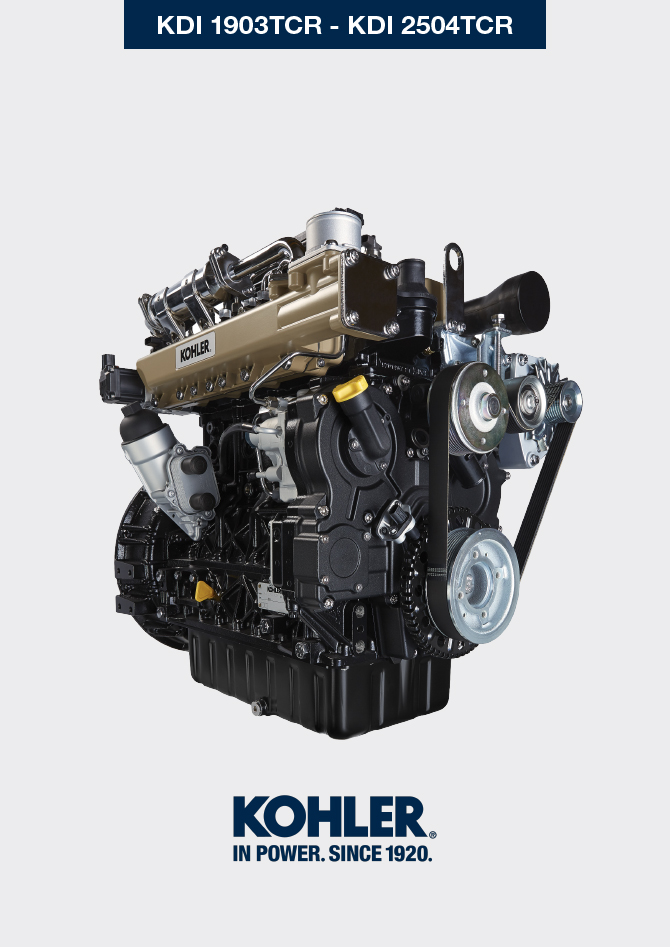 Informazioni sul rifornimento liquidiOlio motoreLiquido refrigerante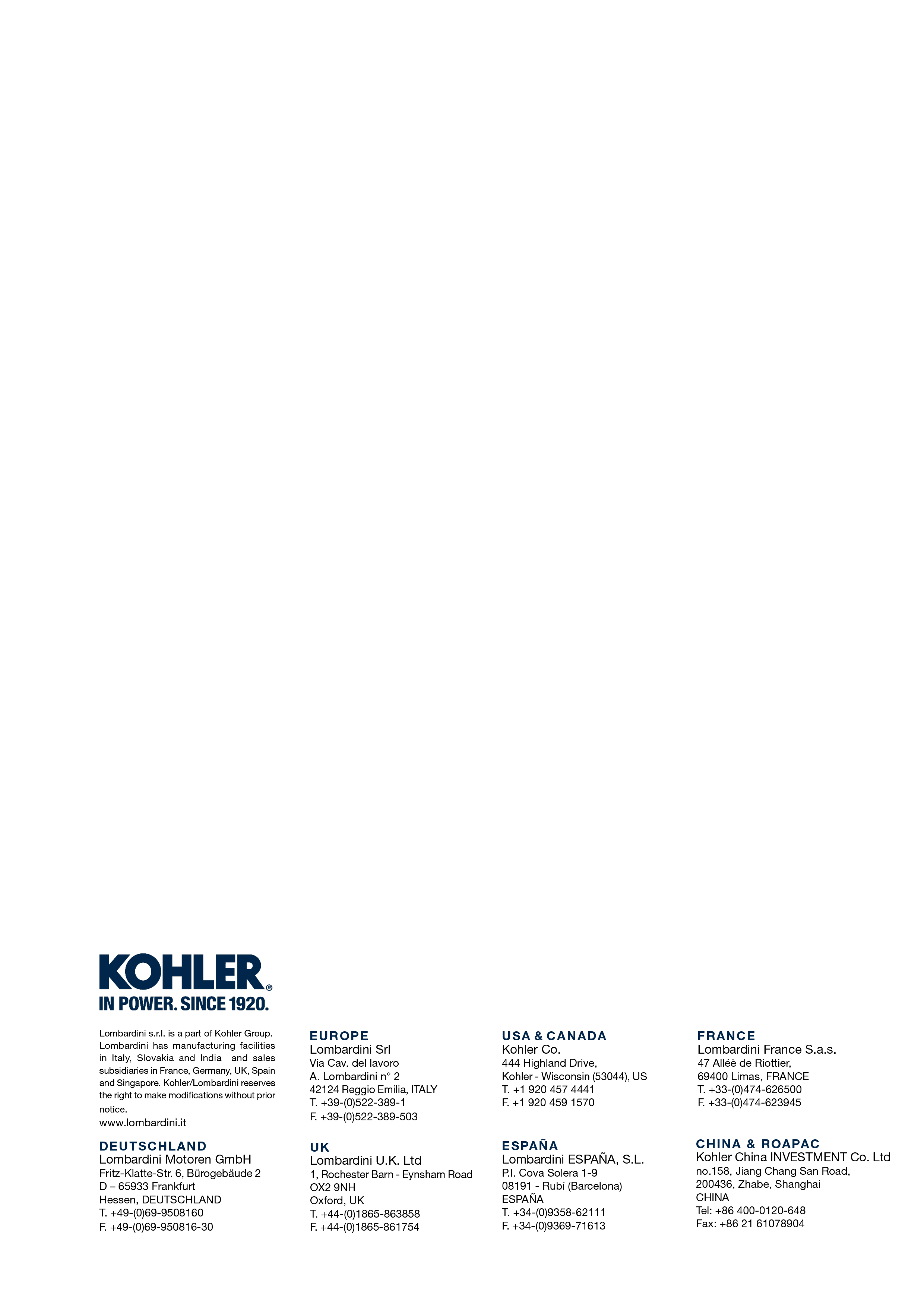 Informazioni sul rifornimento liquidiManuale officina KDI 2504TCR / KDI 2504TCRE5 (Rev. 17.7)   Importante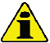 Prima di eseguire l'operazione vedere il  Par. 3.3.2 .Svitare il tappo rifornimento olio A o il tappo di rifornimento olio C se il tappo A non risultasse accessibile.Rifornire con olio del tipo e quantità prescritto ( Tab. 2.2 ).
Fig 10.1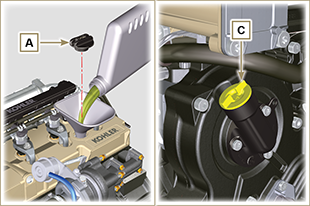 Rimuovere l'asta livello olio B e controllare che il livello sia prossimo ma non oltre il MAX .Rabboccare se il livello non è prossimo al MAX e reinserire in modo corretto l'asta livello olio B .Avvitare il tappo A o C .
NOTA: Vedere il Par. 11.1 per le diverse configurazioni dell'asta livello olio.
Fig 10.2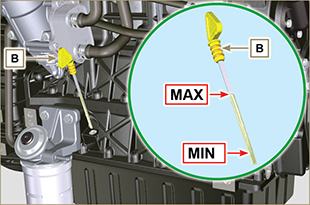 NOTA : Cliccare a fianco per riprodurre la procedura.https://www.youtube.com/embed/cVpoy_m253A?showinfo=0&rel=0   Importante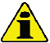 Prima di eseguire l'operazione vedere il  Par. 3.3.2 .Avvitare il tappo G , sostituendo la guarnizione in rame (coppia di serraggio a 50 Nm ).
Fig 10.3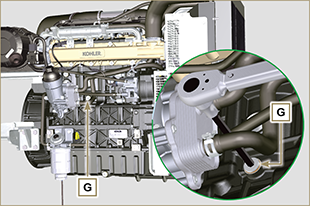 NOTA: Sul raccordo di scarico B può essere presente o un tappo di chiusura o un tubo di collegamento alla vaschetta di espansione ( Fig. 10.6 ); entrambi fissati con una fascetta.


Reinserire sul raccordo di scarico B o il tappo di chiusura o il tubo di collegamento alla vaschetta di espansione.
Fig 10.4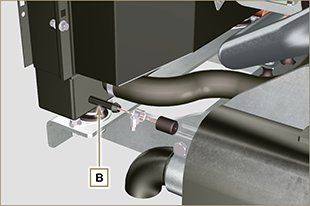 Rifornire il radiatore con il liquido refrigerante (vedere il Par. 2.6 per le specifiche del liquido).Il liquido deve ricoprire i tubi all'interno del radiatore di circa 5 mm.Per motori provvisti di vaschetta d'espansione separata, introdurre il liquido sino al riferimento di livello massimo.Allentare la vite F sulla testa H , far fuoriuscire l'eventuale aria presente (se necessario rabboccare come al punto 4 e 5 ) e avvitare la vite F (coppia di serraggio a 8 Nm - Fig. 10.7 ).Avviare il motore senza tappo A sul radiatore o D sulla vaschetta d'espansione C .Mantenere il motore a regime minimo di rotazione o senza carico fino ad abbassamento e stabilizzazione del livello liquido refrigerante (il tempo di attesa varia in base alla temperatura ambiente).Spegnere il motore e attendere che il motore raggiunga la temperatura ambiente.Rabboccare fino al riferimento di livello MAX . se presente la vaschetta d'espansione C .In assenza della vaschetta d'espansione il liquido deve ricoprire i tubi all'interno del radiatore di circa 5 mm.
Non riempire completamente il radiatore ma lasciare un volume libero adeguato per l'espansione del liquido refrigerante.Avvitare il tappo A del radiatore D o della vaschetta d'espansione C .
 Avvertenza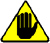 Prima dell' avviamento accertarsi che il tappo sul radiatore e sulla vaschetta d'espansione, se presente, siano montati in modo corretto per evitare perdite di liquido o vapore ad elevate temperature.Dopo alcune ore di funzionamento spegnere il motore e attendere che raggiunga la temperatura ambiente.
Verificare e ripristinare il livello del liquido refrigerante.
Fig 10.5


Fig 10.6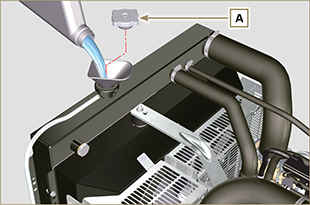 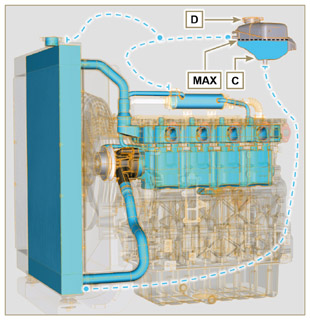 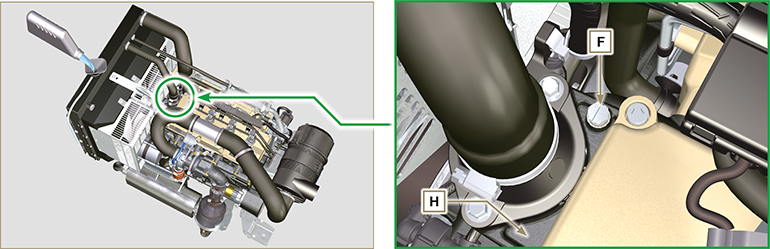 Fig 10.7Fig 10.7NOTA: Cliccare a fianco per riprodurre la procedura.https://www.youtube.com/embed/S79xPhTZMps?showinfo=0&rel=0